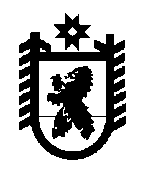 Республика КарелияМежведомственная комиссия по делам несовершеннолетних и защите их прав 185028 г. Петрозаводск, пр. Ленина, 19 тел. 79-94-02,  ф. 79-93-91Методические рекомендации по организации взаимодействияорганов и учреждений системы профилактики безнадзорности и правонарушений несовершеннолетних по выявлению и учету на территории Республики Карелия случаев жестокого обращения с несовершеннолетними, организации оказания помощи несовершеннолетним, подвергшимся жестокому обращению(утверждены на заседании Межведомственной  комиссии по делам несовершеннолетних и защите их прав Республики Карелия 20 ноября 2013 года)Петрозаводск2013Методические рекомендации по организации взаимодействия органов и учреждений системы профилактики безнадзорности и правонарушений несовершеннолетних по выявлению и учету на территории Республики Карелия случаев жестокого обращения с несовершеннолетними, организации оказания помощи несовершеннолетним, подвергшимся жестокому обращению1. ВведениеВопросы социальной защищенности ребенка и семьи являются приоритетными в государственной социальной политике России последних лет. 	В настоящее время создана правовая основа для организации работы с детьми, нуждающимися в помощи и защите государства. Но проблема создания практической модели оказания  помощи детям, оказавшимся в социально опасном положении, в том числе подвергшимся жестокому обращению, не теряет своей актуальности.	Рекомендации содержат перечень нормативных правовых документов, основные определения и понятия, дают представление об организации на уровне местного самоуправления работы по выявлению случаев жестокого обращения с детьми и оказанию детям, подвергшимся жестокому общению, помощи. 2. Нормативная  правовая база1.Конвенция о правах ребенка;2. Конституция Российской Федерации;3. Семейный кодекс Российской Федерации;4.Кодекс Российской Федерации об административных правонарушениях;5. Уголовный кодекс Российской Федерации;6. Федеральный закон от 24 июня 1999 года № 120-ФЗ «Об основах системы профилактики безнадзорности и правонарушений»;7. Федеральный закон от 24 июля 1998 года № 124-ФЗ «Об основных гарантиях прав ребенка в Российской Федерации»;8. Федеральный закон от 10 декабря 1995 года № 195-ФЗ «Об основах социального обслуживания населения Российской Федерации»;9. Указ Главы Республики Карелия от 6 февраля 2012 года № 7 «О выявлении и учете на территории Республики Карелия случаев жестокого обращения с несовершеннолетними, организации оказания помощи несовершеннолетним, подвергшимся жестокому обращению»;10. Приказ Министерства здравоохранения Республики Карелия и Министерства внутренних дел Республики Карелия от 23.03.2004 №106/117 «О регистрации случаев жестокого обращения с детьми».3. Основные определения и понятия	Жестокое обращение с ребенком – это все многообразие действий или бездействие со стороны окружающих лиц, которые наносят вред физическому и психическому здоровью несовершеннолетнего, его развитию и благополучию, а также ущемляют его права или свободу. Жестокое обращение с детьми может проявляться не только в форме физического или психического насилия либо в покушении на половую неприкосновенность, но и в применении недопустимых способов воспитания, грубом, пренебрежительном, унижающем человеческое достоинство обращении с детьми, оскорблении или эксплуатации несовершеннолетних.	Формы жестокого обращения с детьми: физическое, сексуальное, психологическое насилие и пренебрежение нуждами.	Пренебрежение нуждами ребенка – отсутствие должного обеспечения основных нужд и потребностей ребенка в пище, одежде, жилье, воспитании, образовании, медицинской помощи со стороны родителей или лиц, их заменяющих.	Психологическое (эмоциональное) насилие – периодическое или постоянное психологическое воздействие родителей, других взрослых или одноклассников, сверстников на ребенка, приводящее к формированию у ребенка патологических черт характера и нарушению психического развития.	Сексуальное насилие – это вид жестокого обращения, который заключается в вовлечении несовершеннолетнего в действия сексуального характера с целью получения взрослыми сексуального удовлетворения или материальной выгоды.	Физическое насилие – это вид жестокого обращения, когда несовершеннолетнему причиняют боль, применяют телесное наказание, наносят побои, причиняют травмы и повреждения.4. Организация деятельности  Сообщения о фактах жестокого обращения могут поступать по телефону, в том числе по детскому телефону доверия с единым общероссийским номером (8-800-2000-122), или из личных обращений граждан, детей, а также от специалистов  учреждений различной ведомственной принадлежности, работающих с несовершеннолетними. Поступившее сообщение, наличие признаков жестокого обращения или причин и условий, способствующих жестокому обращению, тщательно анализируются и исследуются органами и учреждениями системы профилактики безнадзорности и правонарушений несовершеннолетних с целью исключения или подтверждения  случаев жестокого обращения с ребенком.	Для координации работы по выявлению на территории муниципального образования случаев жестокого обращения с несовершеннолетними, организации оказания помощи несовершеннолетним, подвергшимся жестокому обращению, органы местного самоуправления определяют Координационный орган (совет, комиссия) (далее – Координационный орган), который осуществляет деятельность в соответствии с установленным порядком. 	В состав Координационного органа рекомендуется включать представителей учреждений здравоохранения, образования, социального обслуживания, органов внутренних дел и иных заинтересованных организаций и учреждений.	 Специалисты органов и учреждений системы профилактики безнадзорности и правонарушений несовершеннолетних при выявлении случая жестокого обращения с ребенком незамедлительно информируют руководство учреждения (организации), в котором работают, в соответствии с формой, установленной Координационным органом. 	Руководитель определяет необходимость информирования  правоохранительных органов о выявленном случае жестокого обращения с ребенком и незамедлительно направляет соответствующее письменное сообщение в адрес органов внутренних дел. Обо всех без исключения выявленных случаях жестокого обращения с ребенком, в том числе не требующих вмешательства правоохранительных органов, руководитель письменно информирует Координационный орган.	Координационный орган по каждому случаю на основе межведомственного взаимодействия всех органов и учреждений системы профилактики безнадзорности и правонарушений несовершеннолетних в обязательном порядке организует работу по оказанию комплексной помощи несовершеннолетнему, подвергшемуся жестокому обращению, а именно:	- организует проверку по поступившему сообщению о выявленном случае жестокого обращения с ребенком с целью исключения или подтверждения случая;	- в случае подтверждения случая жестокого обращения с ребенком разрабатывает план работы по оказанию комплексной помощи несовершеннолетнему, подвергшемуся жестокому обращению (далее – План);	- определяет ответственных исполнителей мероприятий Плана;	- осуществляет контроль за ходом исполнения Плана и оценивает его результативность;	- определяет ответственное лицо (учреждение) за сбор информации о получивших подтверждение выявленных случаях жестокого обращения с несовершеннолетними, а также о видах и результатах оказания помощи несовершеннолетним, подвергшимся жестокому обращению.	Информация о получивших подтверждение выявленных случаях жестокого обращения с несовершеннолетними, а также о видах и результатах оказания помощи несовершеннолетним, подвергшимся жестокому обращению, по установленной форме (Приложение 1) направляется в Министерство здравоохранения и социального развития Республики Карелия ежеквартально.Приложение 1Информация о получивших подтверждение выявленных случаях жестокого обращения с несовершеннолетними, а также о видах и результатах оказания помощи несовершеннолетним, подвергшимся жестокому обращению* указать количество планов, в реализации которых приняли участие учреждения** указать число несовершеннолетних, получивших данный вид помощи***графу заполнять по итогам года, указать случаи, выявленные после окончания реализации плана Приложение 2Приложение 3Пояснение: Практически ни один из признаков в отдельности не указывает на жестокое обращение с ребенком. Необходимо рассматривать ситуацию в целом, оценивая разные данные о ребенке и его семье.(муниципальный район/городской округ Республики Карелия)(муниципальный район/городской округ Республики Карелия)(муниципальный район/городской округ Республики Карелия)№ п/пНаименование показателяНаименование показателяЗначениеЗначение№ п/пНаименование показателяНаименование показателяза отчетный периодпо состоянию на конец отчетного периода11223411Число случаев жестокого обращения с несовершеннолетнимиЧисло случаев жестокого обращения с несовершеннолетнимиЧисло случаев жестокого обращения с несовершеннолетнимиЧисло случаев жестокого обращения с несовершеннолетними11.1     - всего      - всего 11.2     - из них:     - из них:11.2.1     - пренебрежение нуждами ребенка     - пренебрежение нуждами ребенка11.2.2     - психологическое (эмоциональное) насилие     - психологическое (эмоциональное) насилие11.2.3      - физическое насилие       - физическое насилие 11.2.4      - сексуальное насилие      - сексуальное насилие11.3       - из них выявлено:       - из них выявлено:       - из них выявлено:       - из них выявлено:11.3.1       - учреждениями здравоохранения       - учреждениями здравоохранения11.3.2        -учреждениями социальной защиты, социального обслуживания        -учреждениями социальной защиты, социального обслуживания11.3.3        - органами внутренних дел        - органами внутренних дел11.3.4        - учреждениями образования        - учреждениями образования11.3.5        - иными органами и учреждениями системы профилактики безнадзорности и правонарушений несовершеннолетних        - иными органами и учреждениями системы профилактики безнадзорности и правонарушений несовершеннолетних22Реализация планов работы по оказанию комплексной помощи несовершеннолетним, подвергшимся жестокому обращению Реализация планов работы по оказанию комплексной помощи несовершеннолетним, подвергшимся жестокому обращению Реализация планов работы по оказанию комплексной помощи несовершеннолетним, подвергшимся жестокому обращению Реализация планов работы по оказанию комплексной помощи несовершеннолетним, подвергшимся жестокому обращению 22.1         - количество планов работы по оказанию комплексной помощи несовершеннолетнему, подвергшемуся жестокому обращению         - количество планов работы по оказанию комплексной помощи несовершеннолетнему, подвергшемуся жестокому обращению22.1.1           - количество планов реализованных полностью           - количество планов реализованных полностью22.2            - число информационных сообщений о случаях жестокого обращения с несовершеннолетними, направленных в органы внутренних дел            - число информационных сообщений о случаях жестокого обращения с несовершеннолетними, направленных в органы внутренних делХ22.2.1           - число сообщений, по которым возбуждены уголовные дела           - число сообщений, по которым возбуждены уголовные делаХ22.2.2           - число сообщений, по которым составлены протоколы по статье 5.35 Кодекса Российской Федерации об административных правонарушениях           - число сообщений, по которым составлены протоколы по статье 5.35 Кодекса Российской Федерации об административных правонарушенияхХ22.3        - ответственные исполнители плана*        - ответственные исполнители плана*        - ответственные исполнители плана*        - ответственные исполнители плана*22.3.1        - учреждения социального обслуживания семьи и детей        - учреждения социального обслуживания семьи и детейХ22.3.2        - учреждения социальной защиты        - учреждения социальной защитыХ22.3.3        - учреждения здравоохранения        - учреждения здравоохраненияХ22.3.4        - учреждения образования        - учреждения образованияХ22.3.5        - иные  органы и учреждения системы профилактики безнадзорности и правонарушений несовершеннолетних        - иные  органы и учреждения системы профилактики безнадзорности и правонарушений несовершеннолетнихХ22.4       - вид оказания помощи**       - вид оказания помощи**       - вид оказания помощи**22.4.1        - психологическая помощь         - психологическая помощь Х22.4.2        - правовая помощь        - правовая помощьХ22.4.3         - педагогическая помощь          - педагогическая помощь Х22.4.5         - медицинская помощь          - медицинская помощь Х22.4.6         - меры социальной поддержки          - меры социальной поддержки Х22.4.7         - иные виды помощи         - иные виды помощи3Число случаев жестокого обращения с несовершеннолетними, выявленных повторно*** Число случаев жестокого обращения с несовершеннолетними, выявленных повторно*** ХФакторы, способствующие жестокому обращению с ребенкомФакторы, способствующие жестокому обращению с ребенкомОсобенности родителей•    Низкая самооценка, депрессия, апатия;• Неспособность доверять окружающим, изолированность;•    Стремление к доминированию;•    Агрессивность, раздражительность;•    Неумение контролировать свои эмоции;•    Психические заболевания и расстройства;•    Умственная отсталость;•    Алкоголизм и наркозависимость;•    Несформированные родительские навыки;• Подверженность родителей насилию в детстве;•    Завышенные и неоправданные ожидания по отношению к ребенку.Особенности ребенка•    Гиперактивность;• Наличие физических и психических отклонений;•    Отставание в развитии;•    НедоношенностьОсобенности семьи•    Семьи с низким уровнем достатка;•    Многодетные;•    Неполные семьи;•    Конфликтные семьи;•    Семьи с опекаемыми детьми;•    Семьи в трудной жизненной ситуации;•    Семьи с  нежелательным ребенком.Социально-политические и культурные факторы•    Обычаи и нормы страны (терпимое отношение общества к физическим наказаниям, патриархальный уклад жизни и т.п.);•    Национальные конфликты, войны;•    Финансовый кризис, безработица.Признаки жестокого обращения с ребенкомПризнаки жестокого обращения с ребенкомФизические признаки Признаки физического насилия:•  Гематомы, в том числе в виде следов от ударов ремнем, палкой, шнуром, рукой;• Ожоги, в том числе круглые от сигарет, повторяющие форму горячего предмета, ожоги с аккуратными границами в виде перчатки или носка от окунания в горячую воду;• Следы от связывания;• Необъяснимые и повторяющиеся переломы и вывихи;• Шрамы, повреждения кожи;• Участки кожи на голове без волос;Физические признаки Признаки сексуального насилия•  Боль при сидении, ходьбе;•  Гематомы, кровоточивость в области половых органов;•  Разрывы прямой кишки и влагалища;•  Гематомы на груди, ягодицах, бедрах, нижней части живота;• Симптомы в области рта: экзема, дерматит, герпес;• Боли внизу живота;• Повторяющиеся воспаления мочевыводящих путей;• Инфекции, передающиеся половым путем;• Беременность.Физические признаки Признаки пренебрежения нуждами• Отставание в развитии;• Истощение, обезвоживание;• Перегревание, переохлаждение;• Грязная и не соответствующая сезону одежда;• Опухшие, «заспанные» глаза;• Бледное лицо;• Всклоченные волосы;• Случайные травмы по неосторожности;• Запущенные заболевания;• Педикулез, сыпь, плохой запахЭмоциональные признаки•   Посттравматическое стрессовое расстройство;•   Психические расстройства;•   Сны, ночные кошмары;•   Застывший, испуганный взгляд;•   Задержки в эмоционально-волевом развитии;•   Равнодушие, пассивность;•   Страх, тревожность;•   Настороженность или возбуждение;•   Гнев, агрессивность;•   Чувство вины, стыда;•   Негативизм;•   Низкая самооценка;•   Отрицательная картина собственного «я». Поведенческие признаки• Малая подвижность, слабая эмоциональная реакция;•  Регрессивное поведение;•   Сосание пальцев, раскачивание;•   Упорное нежелание раздеться в присутствии других;•  Затруднения и путанность в объяснениях о происхождении травм;•   Ношение неподходящей к погодным условиям одежды с целью скрыть травмы;•  Внезапное снижение успеваемости;•  Частые опоздания в школу, прогулы;•  Хроническая усталость, сонливость;•  Постоянное чувство голода, попрошайничество;•  Избегание физических контактов;•  Страх при приближении родителя;•  Нежелание возвращаться домой;•  Уходы из дома;•  Нанесение самоповреждений, суицидные попытки;•  Агрессивное поведение;• Применение насилия в отношении других детей, животных;• Избегающее поведение;• Псевдовзрослое поведение;• Навязчивость в отношениях со взрослыми;• Трудности в словесном выражении пережитого, чувств, мыслей;• Анорексия , булимия.